БОЙОРОҠ                                     РАСПОРЯЖЕНИЕ“21” май 2018 й.                    №21                            “21” мая 2018 г.Гәлиәхмәт ауылы                                                               с.Галиахметово«О приёме на работу»Принять  на работу Билалова Галимьяна Зайнитдиновича на должность специалиста 2 категории администрации  сельского поселения муниципального района Хайбуллинский район Республики Башкортостан, с 22 мая  2018 года.Основание: личное заявление.Глава сельского поселения Акъюловский сельсовет:                                                     Б.И.ИльбаковС распоряжением ознакомлен:                                                                      Билалов Г.З                                                                                         «____»_______________ 2018 г.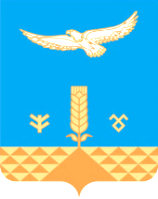 